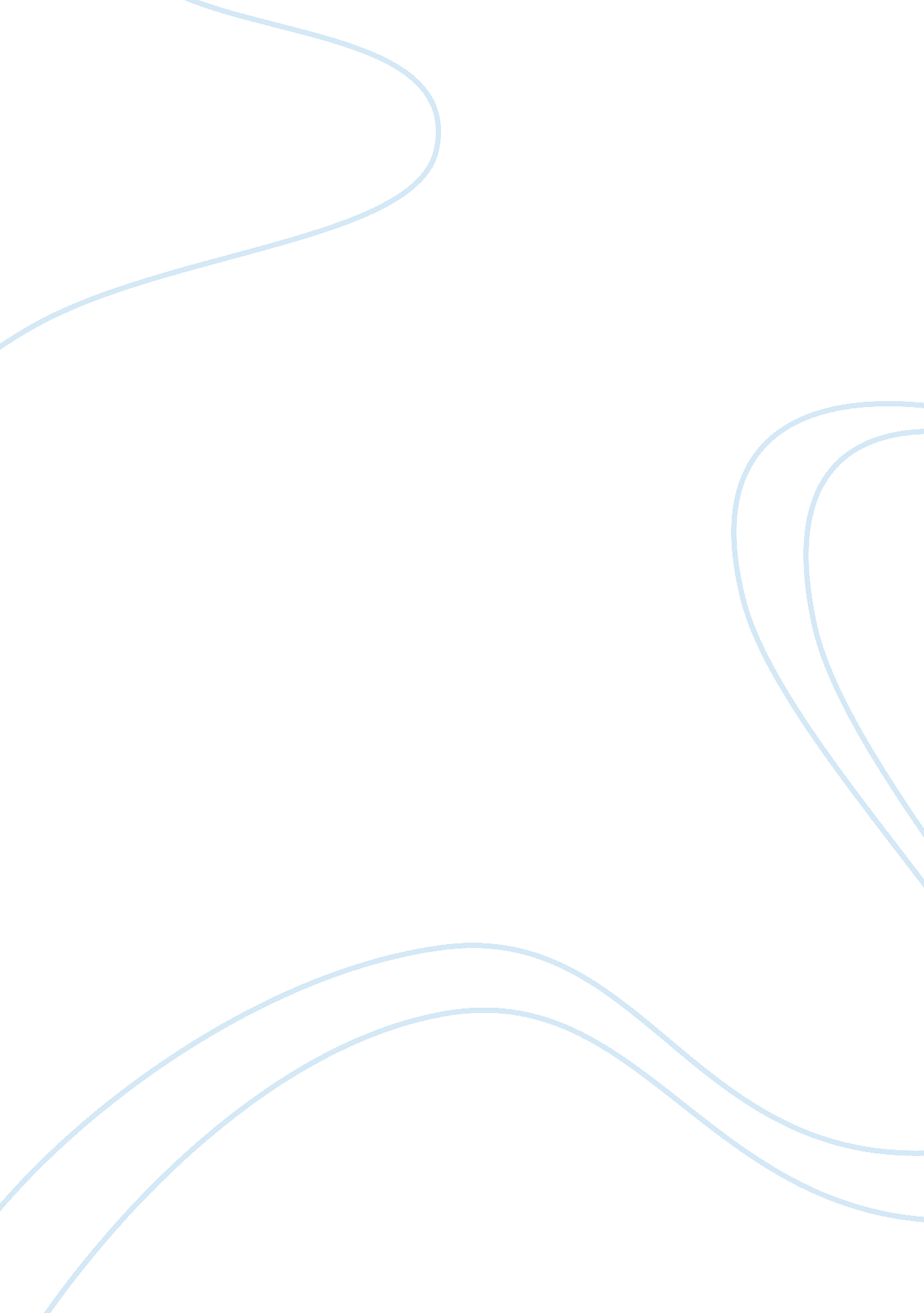 Regents business school london personal statementPsychology, Success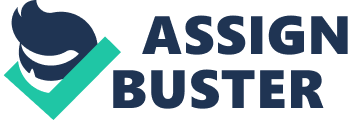 Personal Statement Degree objective: BA (Hons) in Global Financial Management 
My interest in accounting commenced at a tender age. With my father as a mentor and a role model, the interest of becoming an accountant grew to an escalating level. My father, a successful accountant, own an accounting firm in Nigeria; Olusola Adekanola & Co (Accounting and Tax Practitioners), and he has participated in one of the best and vast business portfolios in the country, which was an outstanding success. Similarly, in accordance to his personal testimonial, growing up in a large family, accompanied with all sorts of hardship, and achieving the best, has always inspired me. My father’s way of life, characterized by, high levels of discipline and smartness, has also motivated me tremendously. I have always wished to ape my father, and make him proud, and with my brain, resources and brilliant opportunities of learning, I believe I can attain the best. 
My academic performance has always been satisfactorily tracing back from British school of Lome, where I graduated with IGCSE diploma, with excellent grades. I also received Ontario secondary school diploma, and excellent grades from Columbia International, and I was privileged to join York University. The trail of success has been attributed to the desire to study accounting, as accounting defines the daily human activities. 
Having excelled in school, I can proudly say that I possess impeccable skills in various fields inclusive of mathematics and other technical subjects. Moreover, I am multifaceted individual, and business minded, who is determined to achieve the best in accounting, and I evince this through a plethora of ways; at the age of 18, I started a marketing and promotional company- ON Media Group, in Toronto. The company was a success, as we were able to work with other companies like Mercedes, and LG. Through this, I was able to gain impeccable knowledge in marketing and promotion besides making new, numerous acquaintances. At 19, a friend and I formed a partnership- a supper club called ‘ Loki Lounge’. The subsequent year, through partnership, we also opened up another supper club, ‘ Abode Supper’. The involvement in these enterprises has enabled me gain immaculate skills in accounting. 
Outside academia, I also have interests in sports and other extracurricular activities. I love playing soccer, and in tandem to this, I am well conversant with playing golf and basketball. Besides, I have remarkable interest in art, architecture, fashion, photography, and design. On the same note, I have been involved with a nonprofit initiative, ‘ Artbound’, which has been, fully involved in capturing and reining the power of art to raise funds and assist the unfortunate children living in poverty. Consequently, this organization has aided in building my interpersonal skills, and communication skills. In addition, it has enabled to possess magnificent skills in problem solving, creativity, and acquire exceptional abilities that enable me withstand hard times. 
In relation to my career objectives, it is utterly coherent that I get admission into an institution that will nurture me into an all-important accountant. I am particularly interested with Regent's Business School London to study Global Financial Management. My ambition is to become a successful leader in finance business sector. Conventionally, I also believe that accounting is an indispensable discipline, and it is with clear conscious that people apply accounting principles at least once in their lives, through calculation and other logical reasoning and analysis. Further, Accounting offers vast career opportunities, which encompass; Traditional auditing and assurance work, Management consulting, Corporate finance, IT Consulting, Tax Planning. 